Çalışma Yaprağı-1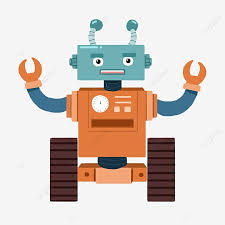 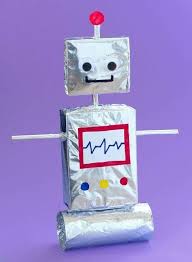 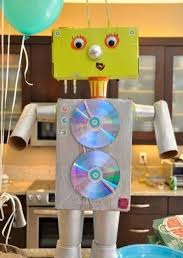 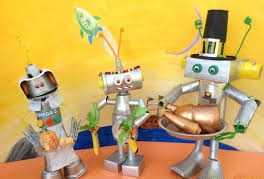 GELİŞİM ALANISosyal DuygusalYETERLİK ALANISınır koyma ve Kişisel Güvenliğini SağlamaKAZANIM/HAFTAKişisel güvenliği için öğrenciler kendi kararlarıyla sınırlarını korumanın gerekliliğini açıklar.SINIF DÜZEYİOkulöncesiSÜRE50 dk. (Bir etkinlik saati)ARAÇ-GEREÇLERÇalışma Yaprağı -1 Renkli Robot ResimleriUYGULAYICI İÇİN ÖN HAZIRLIKÇalışma yaprağı -1’de yer alan renkli robot resimleri çoğaltılır.SÜREÇ(UYGULAMA BASAMAKLARI)     Öğrencilere robot resmi gösterilerek -kostümde ayarlanabilir öğrenciler için- robotlarla ilgili konuşma sırasında robotların başkalarının programladığı biçimde davrandıkları vurgulanır.     Kendinizin ya da öğrencilerin çeşitli talimatlarla (otur, yürü, zıpla, saçına dokun vb.) robot olarak davranmalarını isteyin. Sonra sınıfa şu soruları sorun;Robot rolündekiler kendi davranışlarına karar verebiliyorlar mıydı? Niçin?İnsanlar kendi davranışlarına karar verebilir mi? Yoksa başkaları ne derse öyle mi davranmak zorundalar?Birinin istediği gibi davranmadığınız bir yaşantı oldu mu? “Evet” ise nasıl davranmıştınız?Nasıl davranacağınıza kendiniz karar verdiğiniz de siz ve başkaları için daha iyi olacak davranışlar nelerdir?   Soru-cevap kısmından sonra öğrencilere yapmak istemedikleri bir durum olduğunda karşısındaki kişiye hayır demenin kendi sınırlarını koruyabilmeleri için önemli olduğu vurgulanır.   Öğretmen aşağıdaki açıklamayı yapar:“Evet, sevgili çocuklar etkinliğimiz burada sona erdi. Hayır diyebilmeyi öğrenmek bizim için çok önemlidir. Çekindiğimizden, zorlandığımızdan, karşımızdakinin üzülmesinden korktuğumuzdan ya da diğer nedenlerden dolayı hayır demekte zorlanabiliyoruz. Ancak hiç kimse bizi doğru olmayan davranışlar yapmaya zorlayamaz. Kendi kararlarımızı vererek kişisel sınırlarımızı koruyabilir ve doğru seçimlerle güvenliğimizi sağlayabiliriz. Kişisel güvenliğimizi tehlikeye atan ya da istemediğimiz davranışlara yönlendiren durumlarda  ‘Hayır’ dersek hem kendimizi kötü davranışlara karşı korumuş oluruz hem de kendine daha çok güvenen, daha mutlu çocuklar oluruz.”  KAYNAKÇAÖrnek Grup Rehberliği Etkinlikleri Pegem A Yayıncılık, 2005- Prof. Dr. Serdar ERKAN